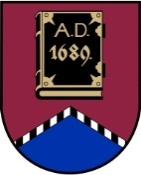 LATVIJAS REPUBLIKAALŪKSNES NOVADA PAŠVALDĪBANodokļu maksātāja reģistrācijas kods  90000018622DĀRZA IELĀ 11, ALŪKSNĒ, ALŪKSNES NOVADĀ, LV – 4301, TĀLRUNIS 64381496, FAKSS 64381150,E-PASTS: dome@aluksne.lvA/S „SEB banka”, KODS  UNLALV2X, KONTS Nr.LV58UNLA0025004130335 Alūksnē2017. gada 28. jūnijā 							   NOLIKUMS Nr.5/2017APSTIPRINĀTSar Alūksnes novada domes28.06.2017. lēmumu Nr.200(sēdes protokols Nr.10, 39.p.)LICENCĒŠANAS KOMISIJASVispārīgie noteikumiLicencēšanas komisija (turpmāk - komisija) ir ar Alūksnes novada domes lēmumu izveidota pašvaldības institūcija, kas realizē pašvaldības obligāto funkciju – izsniegt atļaujas un licences uzņēmējdarbībai, ja tas paredzēts normatīvajos aktos, un nodrošina normatīvajos aktos paredzētajos gadījumos pašvaldības saskaņojuma, atzinuma, atļaujas un citu akceptējumu izsniegšanu.Komisija tiek ievēlēta 4 (četru) tās locekļu sastāvā un darbojas līdz jaunas Komisijas ievēlēšanai.Par komisijas locekļiem var tikt ievēlētas personas, kuras ir kompetentas licencēšanas un atļauju izsniegšanas jautājumos un pašvaldības darbā. Komisijas priekšsēdētāju un viņa vietnieku ievēl komisija no sava vidus ar vienkāršu balsu vairākumu.Darbam par komisijas sekretāru tiek piesaistīts Alūksnes novada pašvaldības speciālists vai arī šos pienākumus veic kāds no komisijas locekļiem.Komisija savus uzdevumus veic pastāvīgi, kā arī sadarbībā ar citām valsts un pašvaldību institūcijām un iestādēm.Komisija savā darbībā ievēro Satversmi, Latvijas Republikas normatīvos aktus, Domes lēmumus un saistošos noteikumus.Komisijas kompetenceKomisija ir tiesīga normatīvajos aktos un komisijas nolikumā paredzētajos gadījumus pieņemt lēmumu par:8.1.atļauju (licenču) izsniegšanu;8.2.par piekrišanu vai atzinuma izsniegšanu normatīvajos aktos noteiktai uzņēmējdarbības veikšanai Alūksnes novada administratīvajā teritorijā;8.3. atļauju ielu vai izbraukuma tirdzniecībai;8.4.atļaujas izsniegšanu izklaidējoša pasākuma rīkošanai publiskās vietās;8.5.atļaujas izsniegšanu iebraukšanai Alūksnes Pilssalā, Alūksnes Muižas parkā, Tempļakalna parkā un Alūksnes Lielajos un Mazajos kapos;8.6.atļaujas izsniegšanu Alūksnes pilsētas, novada, teritoriālo vienību simbolikas izmantošanai;8.7.transportlīdzekļu satiksmes aizliegšanu vai ierobežošanu uz pašvaldības ielām un ceļiem laikā, kad notiek publiski pasākumi, citā laikā;8.8.izziņas izsniegšanu sapulces, gājiena vai piketa rīkošanai;8.9.citos pašvaldības noteiktos jautājumos; 8.10.izsniegtās licences uzņēmējdarbības veikšanai Alūksnes novada administratīvajā teritorijā anulēšanu.9.  Komisija piemēro pašvaldības nodevas pašvaldības saistošo noteikumu noteiktajos gadījumos un apmērā. Komisijas darba reglaments10. Komisijas sēdes sasauc un to biežumu nosaka komisijas priekšsēdētājs atkarībā no saņemto pieteikumu daudzuma un izskatīšanas termiņiem.11. Komisijas sēdi vada komisijas priekšsēdētājs, bet viņa prombūtnes laikā – komisijas priekšsēdētāja vietnieks.12. Komisijas sēdes tiek protokolētas. Protokolu paraksta visi sēdē piedalījušies komisijas locekļi.13. Komisija sagatavo izsniegšanai paredzētos dokumentus un nodrošina izsniegto atļauju (licenču) uzskaiti.14. Dokumentus izskatīšanai Komisijā pieņem Alūksnes novada pašvaldības kanceleja.Lēmumu pieņemšana15. Komisija lēmumus pieņem ar vienkāršu balsu vairākumu. Katram komisijas loceklim ir viena balss. Ja balsu vairākuma nav, izšķirošā balss ir sēdes vadītājam. Komisija ir lemttiesīga, ja tajā piedalās ne mazāk kā puse no komisijas locekļiem.16. Pieņemot lēmumu par licences un izziņas par pašvaldības piekrišanu uzņēmējdarbības veikšanai Komisija vadās pēc normatīvajiem aktiem un Domes saistošajiem noteikumiem par to izsniegšanas kārtību.17. Komisija ir tiesīga uzaicināt uz sēdi paskaidrojumu sniegšanai personu, attiecībā uz kuru tiek pieņemts lēmums.18. Pirms lēmuma pieņemšanas komisija ir tiesīga pieprasīt ekspertu vai konkrētās jomas speciālistu viedokli. 19. Komisija ir tiesīga atteikt izsniegt atļauju (licenci), ja:19.1.iesniegtajos dokumentos nav pietiekamu ziņu un jautājuma izlemšanai nepieciešami papildu materiāli;19.2.nav nokārtotas saistības ar pašvaldību budžetu;19.3.iesniegtie dokumenti neatbilst Latvijas Republikas normatīvo aktu prasībām;19.4.citos pašvaldības saistošajos noteikumos paredzētajos gadījumos.20. Licences, atļaujas vai izziņas izsniegšanas atteikums tiek dots rakstiski, tam jābūt argumentētam.21. Komisijas lēmumu persona attiecībā uz kuru tas pieņemts ir tiesīga apstrīdēt Alūksnes novada domē.Licences, atļaujas vai izziņas izsniegšana23. Licence, izziņa vai atļauja, pēc maksājuma dokumenta uzrādīšanas (ja maksājums uzlikts ar normatīvu aktu), tiek izsniegta Alūksnes novada pašvaldības kancelejā.24. Licence, izziņa vai atļauja ir derīga, ja to ir parakstījis komisijas priekšsēdētājs (viņa prombūtnes laikā – vietnieks) un tā apstiprināta ar Alūksnes novada pašvaldības Licencēšanas komisijas zīmogu.25. Komisija, pamatojoties uz valsts vai pašvaldības institūciju konstatētajiem pārkāpumiem uzņēmējdarbībā, ir tiesīga anulēt izsniegto licenci, izziņu par pašvaldības piekrišanu uzņēmējdarbības veikšanai. Šī jautājuma izskatīšanai komisija uz sēdi ir tiesīga uzaicināt uzņēmēju (komersantu).26. Licence, atļauja vai izziņa tiek anulēta, ja pieprasītājs 10 dienu laikā no lēmuma pieņemšanas nav apmaksājis un izņēmis piešķirto licenci, atļauju vai izziņu.27.  Licences, atļaujas vai izziņas anulēšanas gadījumā, to apmaksa netiek atmaksāta.28. Licences, atļaujas vai izziņas nozaudēšanas gadījumā komisija ņemot vērā iesniedzēja motīvus, ir tiesīga izsniegt dublikātu.Komisijas tiesības29. Iesniegt domei priekšlikumus Komisijas darba organizācijas uzlabošanai.30. Ierosināt pašvaldības saistošo noteikumu, noteikumu, nolikumu, lēmumu, instrukciju izdošanu tās kompetencē esošos jautājumos.31. Pieprasīt un saņemt no fiziskām un juridiskām personām lēmumu pieņemšanai nepieciešamo informāciju, pārbaudīt saņemto dokumentu un to saturošās informācijas patiesumu.32. Komisijas veidlapām paraksta tiesības ir komisijas priekšsēdētājam (viņa prombūtnes laikā – vietniekam).Komisijas darbība tiek finansēta no Alūksnes novada pašvaldības budžeta līdzekļiem Alūksnes novada domes noteiktajā kārtībā.Pārejas noteikumiAr šī nolikuma spēkā stāšanās dienu spēku zaudē “Alūksnes novada pašvaldības pastāvīgās komisijas licencēšanas komisija” nolikums” Nr.3/2009, apstiprināts ar Alūksnes novada domes 2009. gada 9. jūlija lēmumu Nr.20 (protokols Nr.2, 7.p).Domes priekšsēdētājs								       A.DUKULIS 